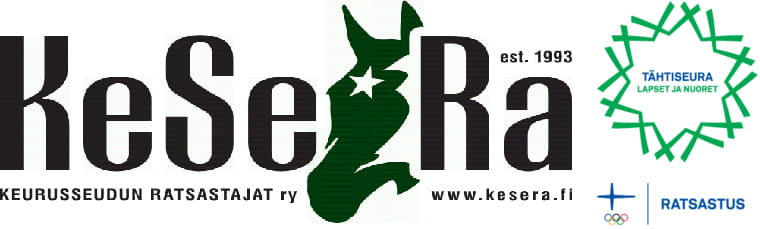 TOIMINTAKERTOMUS 2021Jäsenmäärä 135 jäsentä18 senioria8 junioriperhejäsentä47 juniorijäsentä60 senioriperhejäsentä2 kannatusjäsenKevätkokous pidettiin 26.03.2021Syyskokous pidettiin 11.12.2021Uusi hallitus 2021-2022:Puheenjohtaja, nuorisovastaava:  Minna Itkonenjäsen, Varapuheenjohtaja: Sanna Eteläahojäsen, Sihteeri: Mira HaverinenJäsen, kilpailuvastaava: Anniina MakkonenJäsen, kilpailuvastaava: Iris HelinJäsen, tiedottaja: Henna KauppinenJäsen, valmennusvastaava: Anu Saarikoski-MatinahoJäsensihteerinä toimii seuran jäsen Emilia Viitanen ja rahastonhoitajana hallituksen jäsen Henna Kauppinen.Seura järjesti vuoden aikana 3 ratsastuskilpailut Seuratason estekilpailut x 1, lähtöjä 50.Seuratason koulukilpailut x 1, lähtöjä 19.Harjoitusestekilpailut x 1, lähtöjä 41.Vuoden 2021 seuramestarit, este:minimestari: Jessica Karjalainenjuniorimestari: Marianna Listenmaaseniorimestari: Sanna EteläahoVuoden 2021 seuramestarit, koulu:minimestari: Anni Ylönenjuniorimestari: Ilona Järvenpääseniorimestari: Ei jaettuTähtipalkinto: Ei jaettu Seura järjesti 2021 varainhankintaa seuraavastiKenttäkisojen kioski ja buffa 28.-29.8.Kilpailuiden yhteydessä pidettävän kioskin tuototkilpailuista jäävä tuottoSeura järjesti kesätapahtuman Korpi-Jukolassa 11.07., osallistujia 20 henkilöä.Seura osallistui Äseran järjestämiin kenttäkisoihin pitämällä kioskia ja buffaa, 28.-29.8., asiakkaita kävi arviolta 150/päivä.Seura mukana 4.9.,  Keuruun kirjaston ja Multian 4H:n järjestämässä Kepparit vauhdissa –tapahtumassa. Keseran osuus oli valiokisa. Osallistujia 22 ratsukkoa. Seura pitämässä Loistolauantai – tapahtumassa 23.10. kepparirataa, ratsastajia reilu 60 henkilöä.Joulukauden avajaisissa 26.11. seura pitämässä kepparirataa, osallistuneita noin 150 henkilöä.Seura edustamassa mukana Vanhan Keuruun joulutorilla11.12., keppariradan suorittajia noin 40 henkilöä.Seura järjesti seuratreenejä Ponilaaksossa ja Korpi-Jukolassa kevään ja syksyn aikana. Valmentajana toimi Inka Inkinen. Valmennettavia oli 75 kpl, 15 ponilaaksossa ja 60 Korpi-Jukolassa.Pikkujoulut vietettiin Sompalassa 11.12. Paikalla 10 henkilöä.Hallituksen kiitosilta vietettiin 17.12., Paikalla 7 henkilöä.Seuratukea jaettiin sitä hakeneille (2 henkilöä).Seura jatkoi aktiivisten talkoolaisten kiittämistä. KeSeRa ämpäri jaetaan kilpailuiden yhteydessä aina yhdelle (1) ämpärin ansainneelle seuran katsomalle talkoolaiselle.Ämpärin saivat Aino ja Minna Kuusisto ja Hanne Rokkonen.Vuoden palkittavat ilmoitettiin pikkujouluissa sekä seuran sivuilla ja palkinnot jaettiin paikan päällä oleille ja muille toimitettiin henkilökohtaisesti. Seura palkitsi seuraavia seuralaisiaan:Ilona Järvenpää: Seuran menestynein ratsastaja 2021Keski-Suomen kouluhallimestaruuksissa junioriratsastajien hopea.Keski-Suomen henkilökohtaisissa aluemestaruuksissa junioreiden aluemestari.Keski-Suomen henkilökohtaisissa aluemestaruuksissa hopeaa 90cm luokassa.Lisäksi useita muita sijoituksia seuratasolla ja startteja aluetasolla.Anu Saarikoski-Matinaho: Seuran menestynein seniori- ja kouluratsastaja 2021 kaudella. Eniten kisastarttejaUseita sijoituksia kouluratsastuksessa seura- ja aluetasolla Helppo B- ja A luokissa.Anni Ylönen: Lupaava lapsiratsastaja.Osallistuminen aluevalmennuksiin.Kilpailu-ura lupaavasti alussa.Marianna Listenmaa: Ahkera seuran edustaja.3 aluetason starttia.Useita sijoituksia seuratasolla.12 starttia muiden seurojen kilpailuissa.Elina Siltanen: Ahkera seuran edustaja.13 starttia muiden seurojen kilpailuissa.Seura jakoi myös erityispalkinnon nuorimmalle KeSeRaa muiden seurojen kilpailuissa edustaneelle lupaavalle lapsiratsastajalle Jessica Karjalaiselle.Seura jakoi myös Ahkerin kisatiimi palkinnon Elina Siltaselle sekä Marianna Listenmaalle.reissaavat poikkeuksetta yhdessä kilpailuissa.Lisäksi seura muisti jäsentalleja ja hallituksen ulkopuolisia toimijoita; jäsensihteeri Emilia Viitasta ja seuran seuravalmentajaa Inka Inkistä ja Kati Hiiliahoa.Seura kiitti myös kaikkia KeSeRaa edustaneita kaudella2021 muiden seurojen kilpailuissa startanneita kilpailijoita.Oona Eteläaho, Aino Kuusisto, Eveliina Majaranta, Anniina Makkonen, Emmeliina Moilanen, Alina Nevanperä, Ella Nieminen, Peppi Pahkasalo, Pihla Pahkasalo, Paula Partti sekä Nea Rajala.Hallitus kokoontui 5 kertaa. Yhteistyötalleina toimivat Ratsastuskoulu Ponilaakso ja Korpi-Jukolan tila. 